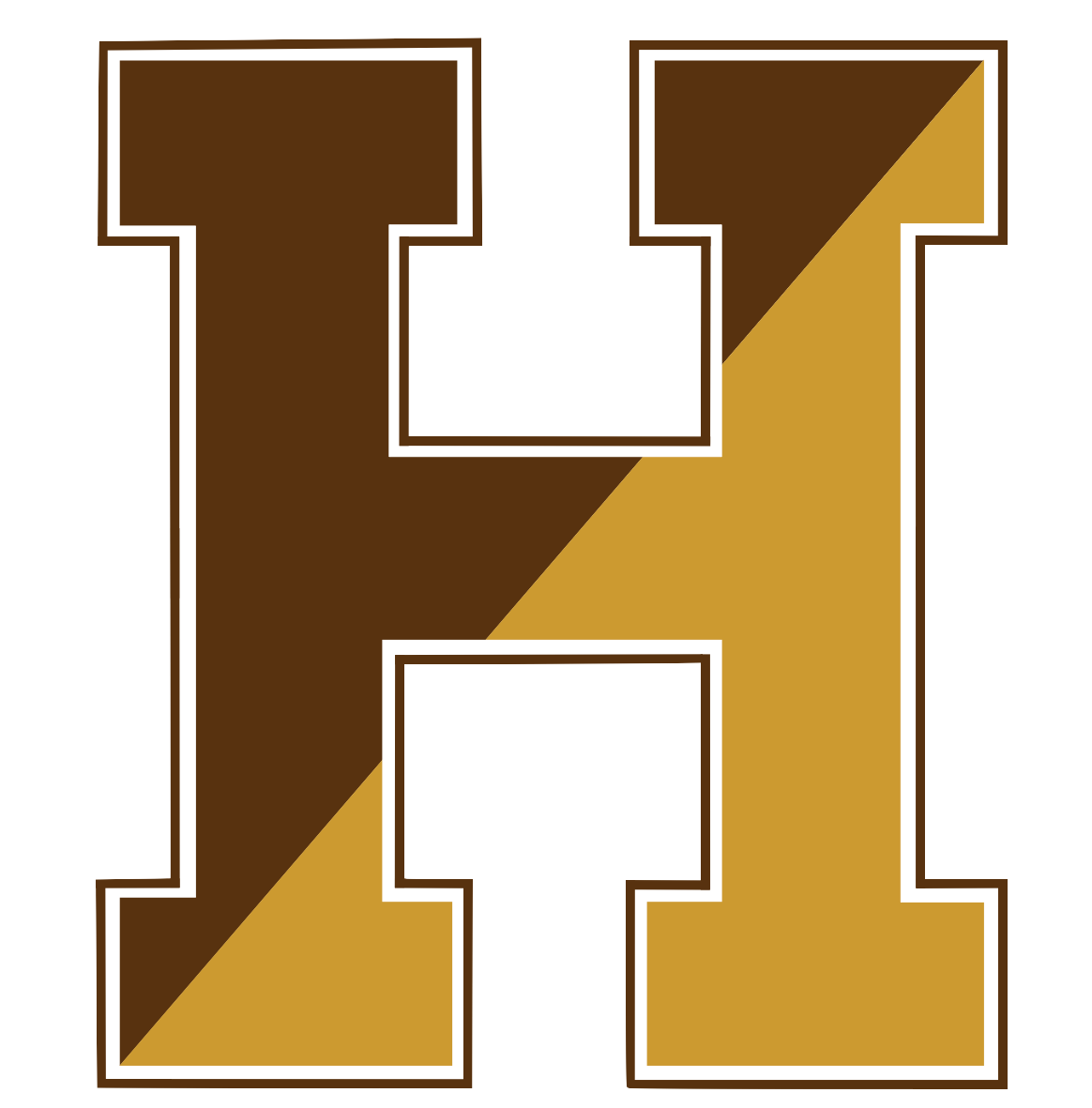 AnnouncementsGood morning. It is Monday, September 13, 2021Please pause for a brief moment of silence…Please rise for the Pledge of Allegiance…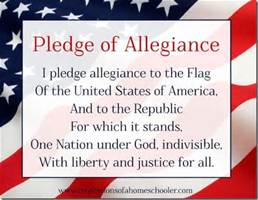 __________________________________________________________________Late bus starts today! It will run Monday through Friday each week. It leaves promptly at 4pm. More details to follow.To our scholars: any motorized vehicles, including mopeds or scooters, need to be registered with the 200’s office for a parking spot in the student parking lots at the back of the school. After-School Chorus will meet today at 2:15 in room A19. All are welcome to attend. If you have any questions, please contact Mr. Salvi.The Film Club will meet after school on Tuesday in Room A12. New members are welcome as we vote on our first project ideas of the year. If you're interested in working on our video projects or doing theatre tech, come to a meeting or speak with Mr. Lima in Room A12.Play an instrument but can’t fit band class into your schedule?
Then After-School band is for YOU! We meet every Tuesday at 2:15pm
in A21. Still can't fit it in? Consider joining the band as a club member! Questions? Reach out to  Mr. T. Please join us!Hey Hillies, do you like poetry, writing poetry, rap, or reading with dramatic effect? If so, come join the Spoken Word Club! All levels of experience are welcome. Join today and learn what we're all about. It's also a great way to make new friends! See Ms Bailey in room 216 for details. Meetings will begin soon, so don't wait!Let's keep our Hillie community safe and healthy with masking and social distancing! All scholars and staff are required to wear a mask at all times over your nose and mouth while you are inside the building, and keep 3 feet of social distance between yourself and those around you. It takes all of us, and we're in this together, Hillie Nation!Have a nice day!